History Of Atomic Theory300 B.C.  – Democritus coined the term “atom” to refer to the smallest indivisible particle of matter1809 – John Dalton – Billiard Ball Model	Dalton’s Atomic TheoryAll matter is composed of tiny particles called atomsAtoms can be neither subdivided nor changed into one anotherAtoms cannot be created or destroyedAll atoms cannot created or destroyedAll atoms of one element are the same in shape, size, mass and all other propertiesChemical change is the union or separation of atomsAtoms combine in small whole-number ratios such as 1:1, 1:2, 2:3, etc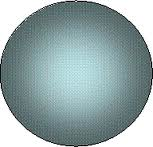 			    Dalton’s “Billiard Ball” ModelDalton’s theory explained three important laws. (Table 1, page 162)Dalton’s theory did not explain the subatomic particles that were found later.1897 – J.J. Thomson – Raisin Bun Modelbuilt on the works of earlier scientists and the development of technological devicessee Table 2, page 163used cathode rays to bombarded the atom with alpha particles (positively charged particles) It was expected that the alpha particles would travel straight through instead they scattered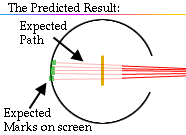 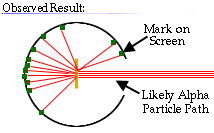 Thomson concluded that the atom was not the smallest particle; there are subatomic particles in an atom.His proposed the atom is a sphere of uniform positive electricity in which negative electrons ere embedded.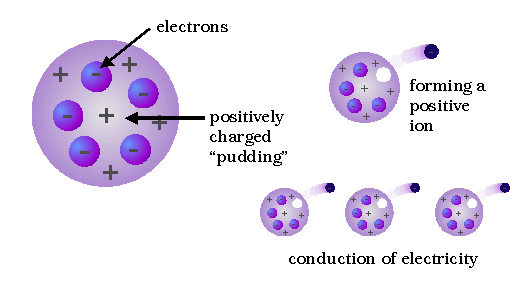 1911- Ernest Rutherford – Beehive ModelDiscovered that radium emits three different types of radiation (alpha, beta particles and gamma rays)Alpha particles are Helium nuclei (2 protons and 2 neutrons)Gold Foil ExperimentDirected alpha rays at a thin piece of gold foil Based on Thomson’s model the rays should deflect little if not at allFound that most passed through, some were deflected, some reflected backSince opposite charges repel there must be a positive charge in the center of the atom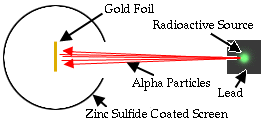 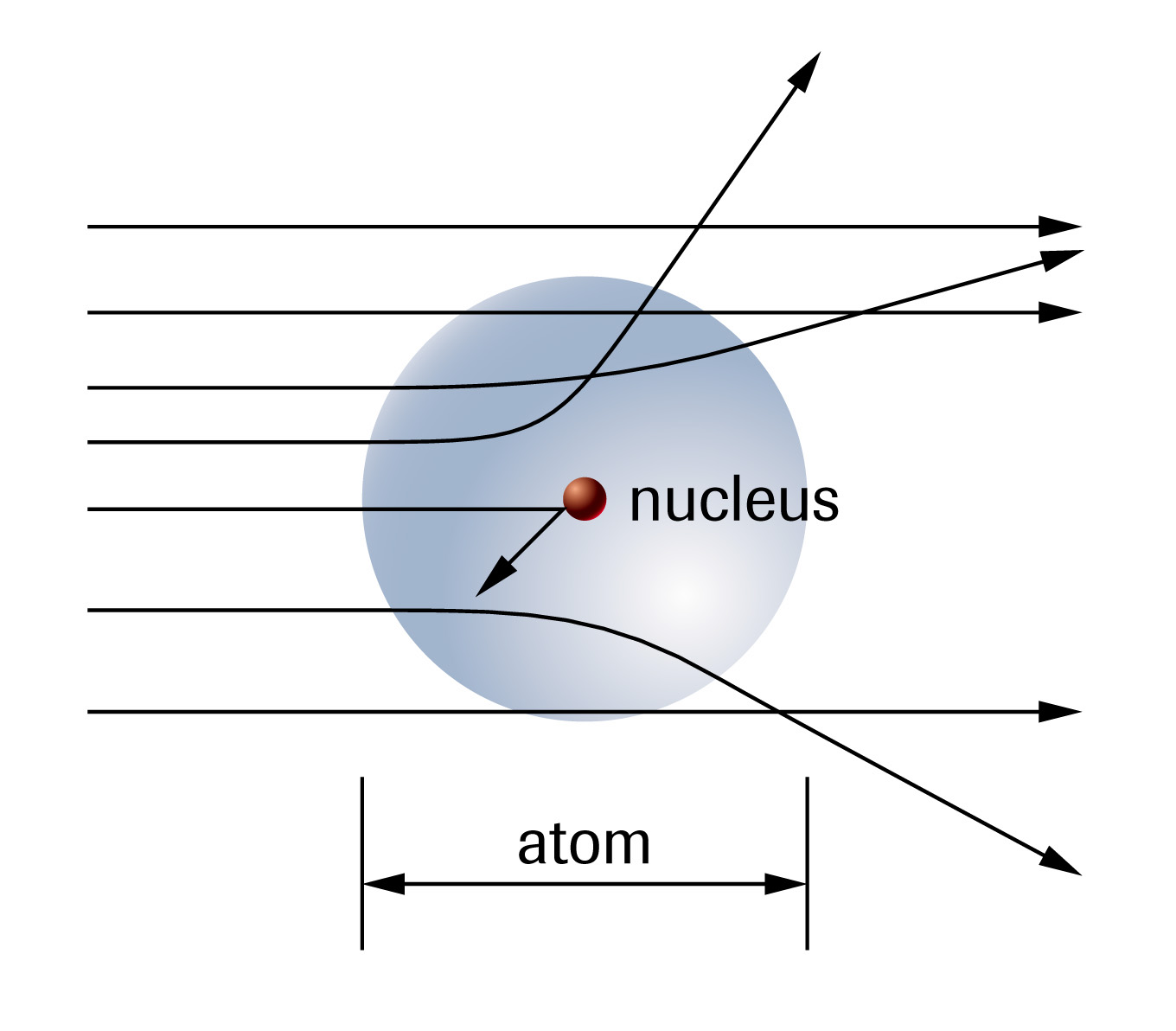 Rutherford concluded the mass and positive charge of an atom is concentrated in a very small region, and most of the atom is empty space. (See Table 3, page 164)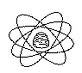 		Rutherford’s Beehive ModelFurther research described the proton as the smallest positive charge.  Its charge was equal to but opposite that of the electron. Its mass was 1836 times the mass of the electron.Rutherford”s model fail to explain why the atom does not collapse. When the electrons in continuous motion they should be emitting electromagnetic radiation and losing energy which would collapse the atom. However, this does not happen.Answer page 166 # 3,4,51900 – Max Planck – Quantum Theoryatoms absorb or release energy in discrete packages called quantum and in terms of light are referred to as photonsas a solid is heated to higher temperatures they begin to glow: red then white (all colours) then bluestudied the light emitted by blackbodies (perfectly black object that does not reflect any light and emits various lights as a result of its high temperature)	Examples of BlackbodiesStove element  red hotLight bulb filament  white hotPlanck explained that the light emitted by a hot solid occurs as bursts of energy (quantum) and not in a continuous streamE = hfThe Photoelectric Effect  the release of electrons from a substance due to light striking the surface of a metalEinstein used Planck’s idea of photons to theorize that the photon strikes the electron passing its energy to the electronThe electron uses the energy to break free of the atom and be ejectedThere is a minimum quantity of energy need by the electron to break freeAdd Figure 6, page 172 to explain the energy need to eject an electron from a solidAnswer page 173 #6, 7Electromagnetic Spectrum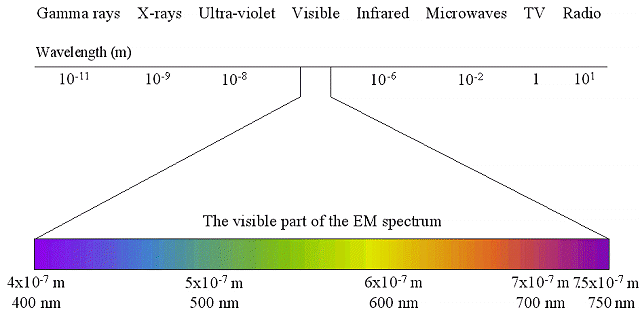 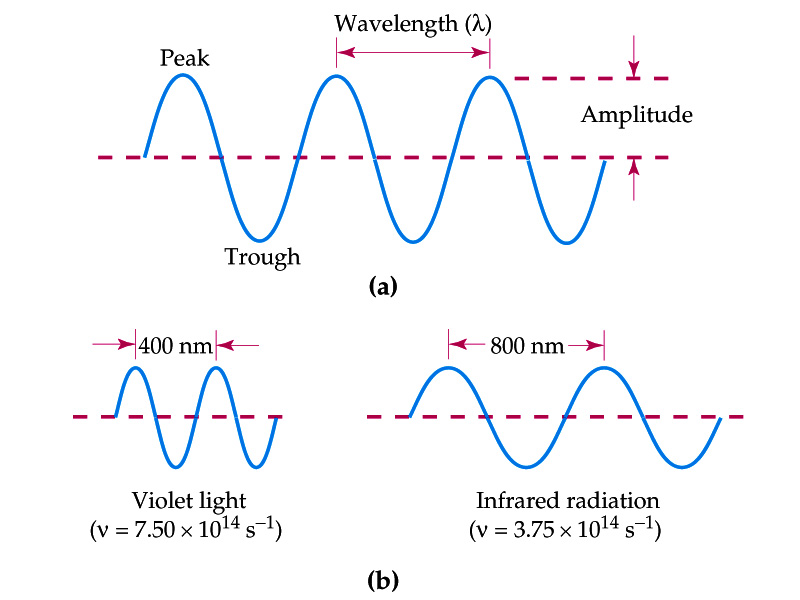 Review:Radiation with shortest wavelength is ______________ and the one with longest is __________2.		Microwaves have a _____________ wavelength than x - rays3.		Infrared has a _____________ frequency than visible light4.	Visible light represents a ______________ spectrum with the colours ROYGBIV arranged in order of ____________ wavelength and _______________ energy. 1913- Neils Bohr – Solar System Modelproposed a model based on quantum mechanics used spectroscopy to analyze the bright-line/ dark-line spectrum produced by a hydrogen atomPostulate #1: electrons do not radiate energy as they orbit. Each orbit corresponds to a state of constant energy. (Stationary or ground state)Postulate #2: electrons can change their energy only by transition from one stationary state to another. Photon is absorbed when the electron “jumps” to a higher state and a photon is released when an electron “drops” from a higher stateBohr Model Videohttp://www.youtube.com/watch?v=CUk3enr-m0wBohr’s model described the specific positions and behaviours of electrons in the atomElectron orbits are at fixed distances from the nucleusEach orbit represented a fixed amount of energyOrbit (n=1) closest to the nucleus had the lowest amount of energyAn electron receiving a quantum of energy that allowed it to “jump” to the next orbit was unstable and would drop back to its ground state releasing the energyThe energy released would be seen by the spectroscopy as a band of lightWeaknesses of the Bohr Modelworks for only 1 electron systemsfailed to explain the line spectrums observed with other elements1924 – Louis de Brogliesuggested a dual nature, the electron has both particle-like and wave-like characteristics1926 – Werner HeisenbergUncertainty Principle  it is impossible to know both the position of a particle and its speed/direction at the same timeModern Atomic Theory Videohttp://www.youtube.com/watch?v=cy2rEt63Af41926 – Erwin Schrodingerused the “electron wave” idea to develop our present orbital theory of the electronorbitals or electron clouds are where there is a probability of finding an electronorbitals take on certain shapes or sublevels (s-spherical, p-hourglass, d-cloverleaf, f-8 lobes)the energy level, n, must equal the number of sublevelswithin a sublevel the number of orbitals will changefor the s – sublevel there is 1 orientation; for the p – sublevel there are 3; for the d – sublevel there are 5; for the f – sublevel there are 71932- James Chadwick used alpha bombardment to explain why the mass of the nucleus was not equal to the number of protonsdiscovered the neutron (a neutral particle of equal mass to a proton)Electron Configurationhttp://www.youtube.com/watch?v=MJLYBbNGSIwhttp://www.youtube.com/watch?v=gcgbGwdAh-sQuantum Numbershttp://www.youtube.com/watch?v=oK6K68ADKDA